always remain small
give others a chance to breathe 
GOD will not forget                             CherylMorning sun breaks openBlue Jays fly out, screech loudMy soul stops to listenNew day has arrived!Earth moist and fragrantFog lifts for sun to passMy soul welcomes the dayBirds fly high above!			       Maria	Along Scatter CreekThe pebble in the brook secretly thinks itself a precious stone. Japanese proverbAnd aren’t we each a pebble,stone broken long ago,one piece of great formation, purified in mountain melt, 	ground by glacier flow,tumbled, rushed into eddies, under rapids, shaped, polished,magnified in water, jewel among jewels, as light as the weight of god?                                                     Susan Johnson                                                     Cirque Journal/Winter 2019MatinsMay soft womb of nightSoothe our souls’ uncertaintiesStill our stormy hearts~LaudsFirst light gilds the pinesLifts us to begin againSing praises of day~PrimeBells chime, morning prayerHeron sighs at river’s edge Yes to breath of God~SextListen—Spirit singsAll earth joins in holy hymnDay’s sacred refrain~NoneRaven calls aboveNew breeze quivers aspen leavesWe gather as one~VespersPearl moon lights the pinesThree chimes summon evening prayerSilence stills our minds~ComplineMay night bind our prayersMay gratitude bless our dayMay angels guard sleepSusan JohnsonMother JulianShow me O anchoress, your anchor-holdDeep in the love of God, and hold me fast.Show me again in whose hands we are held,Speak to me from your window in the past,Tell me again the tale of Love’s compassionFor all of us who fall onto the mire,How he is wounded with us, how his passionQuickens the love that haunted our desire.Show me again the wonder of at-one-mentOf Christ-in-us distinct and yet the same,Who makes, and loves, and keeps us in each moment,And looks on us with pity not with blame.Keep telling me, for all my faith may waver,Love is his meaning, only love, forever.https://malcolmguite.wordpress.com/2021/03/13/delight-in-all-his-works-a-response-to-psalm-92/ 
XCII Bonum est confiteriMy Lord will bring me through my darkest hour,And I will praise him in the morning lightAnd contemplate his wisdom and his powerMeeting together on the cross. By nightHis truth will nurse and nurture me in dreamsAnd in the day my mind will still delightIn all his works and wisdom. The rich themesOf his wise teaching shine through all I see:The rushing winds and swiftly flowing streamsWill teach me of his spirit, the green treeWill show his rooted fruitfulness, and IMyself will flourish in his house and beA tree that lifts its branches to the skyStill bearing fruit for him in my old ageAnd trusting him until the day I die.Taken from David's Crown: Sounding the Psalms			Malcolm Guite, contributed by Suzanne JohnsonCompacted matterbursting open in the big bangDivine Love breaks inMatter is time boundwithin space Spirit breathes uslush, green, eternalOn this round green Earthwe recognize our smallnessyet love connects usEnough Life for allbecause Love has found a wayto make all things New					SaimaCeltic Blessing from Hawaii Deep Peace,   of the dormant volcano,   resting now   after millennia of transforming the earth. Deep Peace,   of the ocean currents,   moving unseen,   affecting life and weather around the world,   greeting us in tides and the forever flowing waves.   Deep Peace,   of the strength of the trees,   standing upright in even the strongest winds,   branches ever lifted in praise of their creator. Deep Peace,   of the clouds and wind,   ever moving,   ever changing,   ever constant in their presence.   Deep Peace,   of the force of gravity,   that holds us,   centers us on the earth,    holds our earth around the life-giving sun   and the sun in our glorious-t--behold galaxy.   Deep Peace,   of the ever-flowing glacier,   patient and persistent as it approaches its destination.   Deep Peace,   of the vastness of the universe,   with its thousand billion galaxies,   each with their hundreds of billions of stars-   numbers too great to grasp. Thanks, and praise to the Creator of such wonders   and the ability to comprehend them!                                                        Brian E Peterson, April, Earth month, 2021   Blessing of the Ocean  I know we come from the sea      that the water in our bodies is salty. I also think the Creator dipped my      spirit into the depths of the ocean      like dipping a teabag into water And I steeped there long enough      that - body and soul -      I am saturated with your salty spirit. I hear the tinkly sounds of small rocks as you wash over them I hear the splashing as your waves tumble onto the sandy shore And I hear your deep voice the one like rolling thunder that vibrates in my gut that calls me back to you. And we both answer the call of the Creator, the Beloved Steeped in the spirit of your salty waters from birth. And that is why I must return to you to be washed clean of my self-centeredness, to be purified by the salt then refilled, refreshed, recreated, renewed For yet another birth, another mission another opportunity to be a mirror of the divine. And so, I thank you and bless you  for your presence in my life. when you call to me to return to you when you teach me about accepting the ebb and flow of life when you become a storm within me when you are calm within me I bless you  for you connect me with Divine Presence.  			Anna Peterson 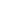 https://malcolmguite.wordpress.com/2018/05/08/a-sonnet-for-julian-of-norwich-6/